УТВЕРЖДЕНОПриказом Министерстваобразования и науки ДонецкойНародной Республики«04» 05 2016 г. № 499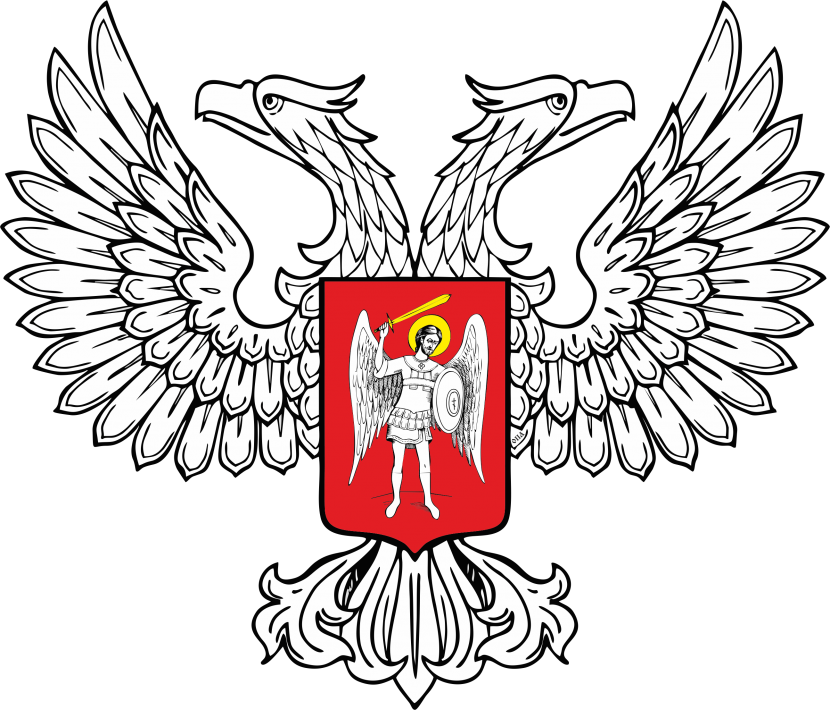 Сопоставлениеспециальностей высшего профессионального образования образовательного уровня специалист(таблица 6)Заместитель Министра образования и науки Донецкой Народной Республики                                          И.В. Симонова1234Коды укрупненных групп специальностейКоды специальностейНаименование разделаНаименования укрупненных групп 
специальностей.Наименования специальностейКоды специальностей УкраиныНаименования специальностей1234МАТЕМАТИЧЕСКИЕ И ЕСТЕСТВЕННЫЕ НАУКИМАТЕМАТИЧЕСКИЕ И ЕСТЕСТВЕННЫЕ НАУКИМАТЕМАТИЧЕСКИЕ И ЕСТЕСТВЕННЫЕ НАУКИМАТЕМАТИЧЕСКИЕ И ЕСТЕСТВЕННЫЕ НАУКИ01.00.00Математика и механика01.05.01Фундаментальные математика и механика7.04020101Математика (по направлениям)7.04020201Теоретическая и прикладная механика03.00.00Физика и астрономия03.05.01Астрономия7.04020601Астрономия (по направлениям)04.00.00Химия04.05.01Фундаментальная и прикладная химия7.04010109Медицинская и фармацевтическая химия7.04010110Биохимия06.00.00Биологические науки06.05.01Биоинженерия и биоинформатика7.04010101Химия7.04010201Биология7.05050104БиомеханикаИНЖЕНЕРНОЕ  ДЕЛО, ТЕХНОЛОГИИ И ТЕХНИЧЕСКИЕ НАУКИИНЖЕНЕРНОЕ  ДЕЛО, ТЕХНОЛОГИИ И ТЕХНИЧЕСКИЕ НАУКИИНЖЕНЕРНОЕ  ДЕЛО, ТЕХНОЛОГИИ И ТЕХНИЧЕСКИЕ НАУКИИНЖЕНЕРНОЕ  ДЕЛО, ТЕХНОЛОГИИ И ТЕХНИЧЕСКИЕ НАУКИ08.00.00Техника и технологии строительства08.05.01Строительство уникальных зданий и сооружений7.06010101Промышленное и гражданское строительство08.05.02Строительство, эксплуатация, восстановление и техническое прикрытие автомобильных дорог, мостов и тоннелей7.06010105Автомобильные дороги и аэродромы08.05.02Строительство, эксплуатация, восстановление и техническое прикрытие автомобильных дорог, мостов и тоннелей7.06010106Мосты и транспортные тоннели10.00.00Информационная безопасность10.05.01Компьютерная безопасность7.17010201Системы технической защиты информации, автоматизация ее обработки10.05.02Информационная безопасность телекоммуникационных систем7.17010201Системы технической защиты информации, автоматизация ее обработки10.05.03Информационная безопасность автоматизированных систем7.05010181Информационные управляющие системы и технологии специального назначения7.05090183Радиоэлектронные комплексы и системы вооружения и военной техники специального назначения7.17010181Безопасность информации в специальных информационных системах7.17010201Системы технической защиты информации, автоматизация ее обработки7.17010281Организация защиты информации с ограниченным доступом и автоматизация ее обработки10.05.04Информационно-аналитические системы безопасности7.17010201Системы технической защиты информации, автоматизация ее обработки10.05.05Безопасность информационных технологий в правоохранительной сфере7.17010201Системы технической защиты информации, автоматизация ее обработки11.00.00Электроника, радиотехника и системы связи11.05.01Радиоэлектронные системы и комплексы7.05090182Радиоэлектронные комплексы и системы вооружения и техники Военно-Морских Сил11.05.02Специальные радиотехнические системы7.05050282Вооружение и техника инженерныхвойск7.05070281Комплексы и системы вооружения и техники ракетных войск и артиллерии7.05090181Радиоэлектронные комплексы и системы вооружения и техники Воздушных Сил7.05090183Радиоэлектронные комплексы и системы вооружения и военной техники специального назначения7.05090184Комплексы и системы зенитного ракетного вооружения Воздушных Сил7.05090185Комплексы и системы зенитного ракетного вооружения Сухопутных войск12.00.00Фотоника, приборостроение, оптические и биотехнические системы и технологии12.05.01Электронные и оптико-электронные приборы и системы специального назначения7.05020181Комплексы, системы и средства автоматизации управления войсками и вооружением15.00.00Машиностроение15.05.01Проектирование технологических машин и комплексов7.05050201Технологии машиностроения16.00.00Физико-технические науки и технологии16.05.01Специальные системы жизнеобеспечения7.04020401Прикладная физика (по отраслям применения)18.00.00Химические технологии18.05.01Химическая технология энергонасыщенных материалов и изделий7.05130105Химические технологии топлива и углеводных материалов18.05.02Химическая технология материалов современной энергетики7.05130108Химические технологии высокомолекулярных соединений20.00.00Техносферная безопасность и природообустройство20.05.01Пожарная безопасность7.17020301Пожарная безопасность8.17020302Управление пожарной безопасностью21.00.00Прикладная геология, горное дело, нефтегазовое дело и геодезия21.05.01Прикладная геодезия7.08010105Геоинформационные системы и технологии21.05.02Прикладная геология7.04010301Геология7.04010302Гидрогеология7.04010303Геофизика7.04010305Геология нефти и газа7.04010306Геохимия и минералогия21.05.03Технология геологической разведки7.04010301Геология7.04010302Гидрогеология7.04010303Геофизика7.04010305Геология нефти и газа7.04010306Геохимия и минералогия7.05030101Разработка месторождений и добычи полезных ископаемых (по способу добычи)6.050301Горное дело7.05030103Бурение скважин7.05030201Добыча и переработка торфа7.05030401Добыча нефти и газа21.05.04Горное дело6.050301Горное дело6.050303Переработка полезных ископаемых7.05030101Разработка месторождений и добычи полезных ископаемых (по способу добычи)7.05030102Шахтное и подземное строительство7.05030104Макшейдерское дело7.05030301Обогащение полезных ископаемых7.05030201Добыча и переработка торфа7.05050309Горные машины и комплексы21.05.06Нефтегазовые техника и технологии6.050301Горное дело7.05030103Бурение скважин23.00.00Техника и технологии наземного транспорта23.05.01Наземные транспортно-технологические средства7.07010102Организация перевозок и управление на транспорте (по видам транспорта)7.07010104Организация и регулирование дорожного движения7.07010601Автомобили и автомобильное хозяйство7.05050308Подъемно-транспортные, дорожные, строительные, мелиоративные машины и оборудование23.05.02Транспортные средства специального назначения7.05050281Вооружение и военная техника7.05050282Вооружение и техника инженерных войск7.07010102Организация перевозок и управление на транспорте (по видам транспорта)7.07010303Технологии работ и технологическое оборудование аэропортов7.07010601Автомобили и автомобильное хозяйство23.05.03Подвижной состав железных дорог7.07010501Локомотивы и локомотивное хозяйство23.05.04Эксплуатация железных дорог7.07010102Организация перевозок и управление на транспорте (по видам транспорта)23.05.05Системы обеспечения движения поездов7.07010701Системы управления движением поездов7.05020203Автоматика и автоматизация на транспорте23.05.06Строительство железных дорог, мостов и транспортных тоннелей7.06010102Гидротехническое строительство7.07010801Железнодорожные сооружения и путевое хозяйство7.06010106Мосты и транспортные тоннели27.00.00Управление в технических системах27.05.01Специальные организационно-технические системы7.05020181Комплексы, системы и средства автоматизации управления войсками и вооружениемЗДРАВООХРАНЕНИЕ И МЕДИЦИНСКИЕ НАУКИЗДРАВООХРАНЕНИЕ И МЕДИЦИНСКИЕ НАУКИЗДРАВООХРАНЕНИЕ И МЕДИЦИНСКИЕ НАУКИЗДРАВООХРАНЕНИЕ И МЕДИЦИНСКИЕ НАУКИ30.00.00Фундаментальная медицина30.05.01Медицинская биохимия7.04010109Медицинская и фармацевтическая химия7.04010110Биохимия7.04010202Микробиология7.04010203Вирусология7.04010204Цитология и гистология7.04010205Биохимия7.04010209Генетика7.04010211Иммунология7.04010212Физиология людей и животных7.04010213Лабораторная диагностика биологических систем7.05140103Фармацевтическая биотехнология30.05.02Медицинская биофизика7.04010206Биофизика7.04020405Биофизика7.04020406Медицинская физика30.05.03Медицинская кибернетика31.00.00КЛИНИЧЕСКАЯ МЕДИЦИНА31.05.01Лечебное дело7.12010001Лечебное дело31.05.02Педиатрия7.12010002Педиатрия31.05.03Стоматология7.12010005Стоматология32.00.00Науки о здоровье и профилактическая медицина32.05.01Медико-профилактическое дело7.12010003Медико-профилактическое дело33.00.00Фармация33.05.01Фармация7.04010109Медицинская и фармацевтическая химия7.12020101Фармация36.00.00Ветеринария и зоотехния36.05.01Ветеринария7.11010101Ветеринарная медицина (по видам)7.11010204Ветеринарная фармация7.11010205Лабораторная диагностика болезней животных7.11010206Ветеринарная биотехнологияНАУКИ ОБ ОБЩЕСТВЕНАУКИ ОБ ОБЩЕСТВЕНАУКИ ОБ ОБЩЕСТВЕНАУКИ ОБ ОБЩЕСТВЕ37.00.00Психологические науки37.05.01Клиническая психология7.03010301Практическая психология (по видам)7.12010004Медицинская психология37.05.02Психология служебной деятельности7.03010201Психология38.00.00Экономика и управление38.05.01Экономическая безопасность7.03050301Международная экономика38.05.02Таможенное дело7.03051002Товароведение и экспертиза в таможенном деле40.00.00Юриспруденция40.05.01Правовое обеспечение национальной безопасности7.03040201Правоохранительная деятельность40.05.02Правоохранительная деятельность7.03040201Правоохранительная деятельность40.05.03Судебная экспертиза7.03040201Правоохранительная деятельностьОБРАЗОВАНИЕ И ПЕДАГОГИЧЕСКИЕ НАУКИОБРАЗОВАНИЕ И ПЕДАГОГИЧЕСКИЕ НАУКИОБРАЗОВАНИЕ И ПЕДАГОГИЧЕСКИЕ НАУКИОБРАЗОВАНИЕ И ПЕДАГОГИЧЕСКИЕ НАУКИ44.00.00Образование и педагогические науки44.05.01Педагогика и психология девиантного поведения7.01010601Социальная педагогика7.02010101Культурология (по видам деятельности)45.00.00Языкознание и литературоведение45.05.01Перевод и переводоведение7.02030304ПереводИСКУССТВО И КУЛЬТУРАИСКУССТВО И КУЛЬТУРАИСКУССТВО И КУЛЬТУРАИСКУССТВО И КУЛЬТУРА51.00.00Культуроведение и социокультурные проекты51.05.01Звукорежиссура культурно-массовых представлений и концертных программ7.02020301Кино- телеискусство (по видам)52.00.00Сценические искусства и литературное творчество52.05.01Актерское искусство7.02020101Театральное искусство (по видам)7.02020901Эстрадно-цирковое искусство (по видам)52.05.02Режиссура театра7.02020101Театральное искусство (по видам)7.02020901Эстрадно-цирковое искусство (по видам)52.05.03Сценография7.02020101Театральное искусство (по видам)7.02020901Эстрадно-цирковое искусство (по видам)52.05.04Литературное творчество7.02030304Перевод7.02030305Литературное творчество53.00.00Музыкальное искусство53.05.01Искусство концертного исполнительства7.02020401Музыкальное искусство (по видам)53.05.02Художественное руководство симфоническим оркестром и академическим хором7.02020401Музыкальное искусство (по видам)53.05.03Музыкальная звукорежиссура7.02020401Музыкальное искусство (по видам)53.05.04Музыкально-театральное искусство7.02020101Театральное искусство (по видам)7.02020401Музыкальное искусство (по видам)7.02020901Эстрадно-цирковое искусство (по видам)53.05.05Музыковедение7.02020401Музыкальное искусство (по видам)53.05.06Композиция7.02020401Музыкальное искусство (по видам)53.05.07Дирижирование военным духовым оркестром7.02020401Музыкальное искусство (по видам)54.00.00Изобразительное и прикладные виды искусств54.05.01Монументально-декоративное искусство7.02020501Изобразительное искусство (по видам)54.05.02Живопись7.02020501Изобразительное искусство (по видам)54.05.03Графика7.02020501Изобразительное искусство (по видам)54.05.04Скульптура7.02020501Изобразительное искусство (по видам)54.05.05Живопись и изящные искусства7.02020501Изобразительное искусство (по видам)55.00.00Экранные искусства55.05.01Режиссура кино и телевидения7.02020301Кино- телеискусство (по видам)55.05.02Звукорежиссура аудиовизуальных искусств7.02020301Кино- телеискусство (по видам)55.05.03Кинооператорство7.02020301Кино- телеискусство (по видам)55.05.04Продюсерство7.02020301Кино- телеискусство(по видам)55.05.05Киноведение7.02020301Кино- телеискусство(по видам)